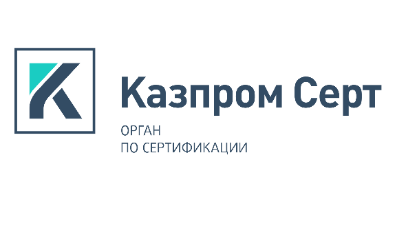 Испытательный центрДП ИЦ 06Приложение 4Анкета оценки удовлетворённости заказчиков услугЗаказчика ________________________________________________________________Наименование продукции ___________________________________________________________________________________________________________________________Дата _____________________________________________________________________Рекомендации и пожелания ________________________________________________________________________________________________________________________________________________________________________________________________________________________________________________________________________________Подпись _________________________№ п/пВопросыДАНЕТ1Удовлетворенность заказчика услугами ИЦ2Условия контракта3Срок выполнения работ4Качество проведенных испытаний5Культура обслуживания6Консультация по вопросам качества продукции7Консультация по вопросам проведения испытаний8Основание выбора ИЦ